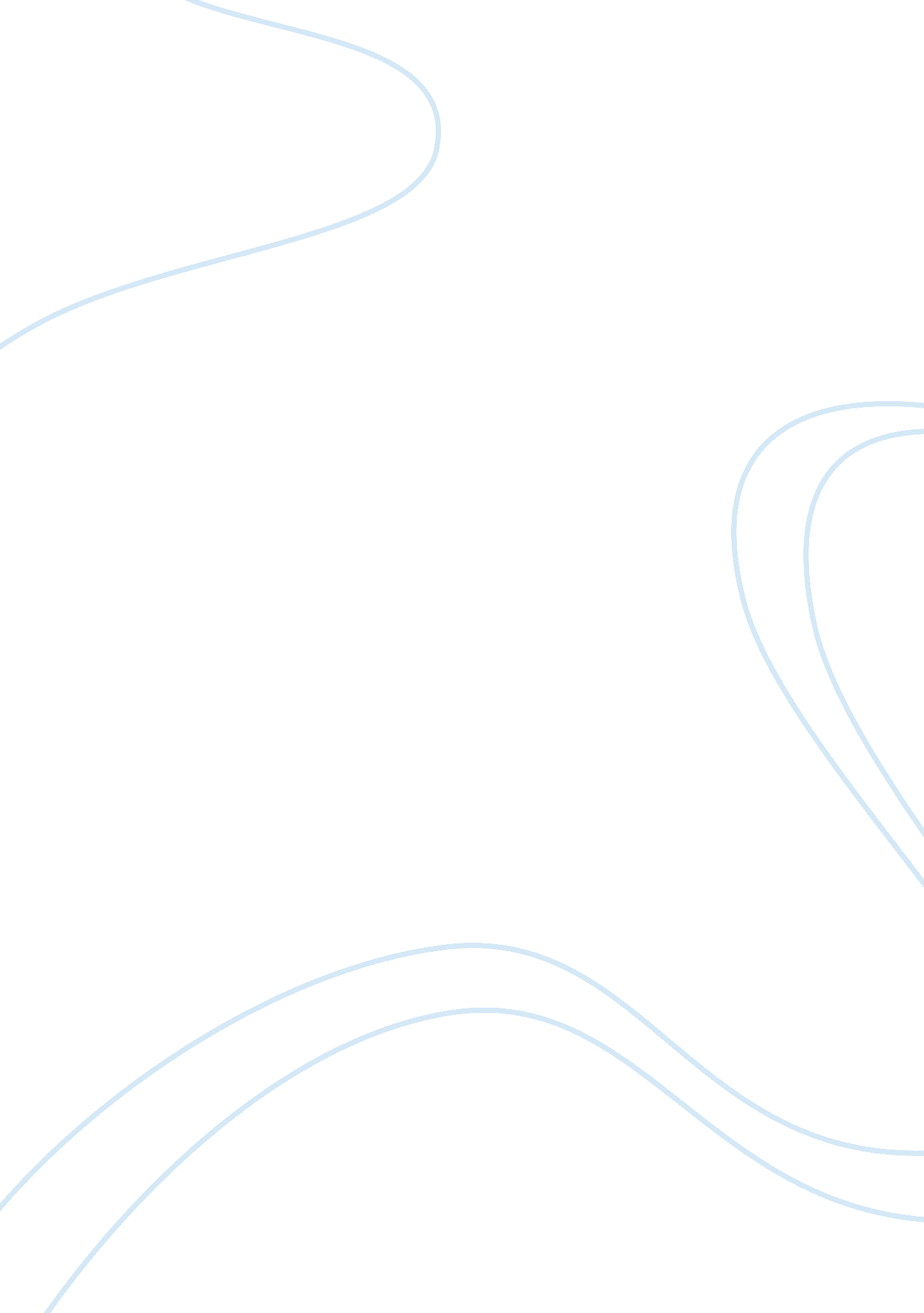 Mechanisms of manganese(ii) oxidation by filamentous ascomycete fungi vary with s...Health & Medicine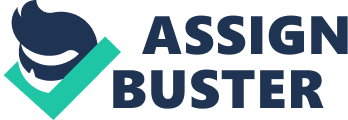 Introduction Manganese (Mn) (III/IV) (hydr)oxide minerals are ubiquitous in the environment, including terrestrial and aquatic systems. Due to their small particle size, large surface area, and high sorptive and oxidative capacities, Mn oxides are among the most reactive mineral phases in the environment. Mn oxides can impact a variety of biogeochemical processes, including degradation of recalcitrant organic compounds such as humic acids ( Stone and Morgan, 1984 ; Sunda and Kieber, 1994 ) and organic contaminants ( Rubert and Pedersen, 2006 ), adsorption and redox cycling of trace metals ( Nelson et al., 1999 ; Murray and Tebo, 2007 ), remediation of metal-contaminated waters ( Santelli et al., 2010 ; Luan et al., 2012 ), and anaerobic respiration coupled to carbon oxidation ( Nealson and Saffarini, 1994 ). Furthermore, Mn(II) oxidation has been implicated in degradation of lignocellulose ( Glenn et al., 1986 ; Höfer and Schlosser, 1999 ), and Mn redox cycling in the soil has been shown to drive long-term litter decomposition rates in terrestrial ecosystems ( Keiluweit et al., 2015 ; Jones et al., 2018 ), thereby playing a significant role in greenhouse gas (CO 2 ) emissions and regulation of the global carbon (C) cycle. Due to the importance of Mn oxides in contaminant remediation and breakdown of recalcitrant C sources, isolation of Mn(II)-oxidizing microorganisms and elucidation of the underlying mechanisms has the potential to aid in large-scale environmental preservation efforts. The mechanisms of Mn(II) oxidation to Mn(III/IV) (hydr)oxides include both abiotic and microbially-mediated processes. Abiotic oxidation of Mn(II) by molecular oxygen is thermodynamically prohibited at circumneutral pH, owing to an energetic barrier in the first electron transfer step from Mn(II) to Mn(III) ( Luther, 2010 ). Complexation of Mn(II) to destabilizing ligands, mineral surfaces, and/or enzyme active sites removes this energetic barrier, allowing for rapid O 2 -induced Mn(II) oxidation to Mn(III), which may then be further oxidized or disproportionate to Mn(II) and Mn(IV) to ultimately precipitate Mn oxides ( Bargar et al., 2005 ; Duckworth and Sposito, 2005 ; Madden and Hochella, 2005 ; Learman et al., 2011b ). Furthermore, the reactive oxygen species (ROS) superoxide (O 2 •– ) of biogenic or abiogenic origin rapidly oxidizes Mn(II) to Mn(III) under a wide range of conditions ( Nico et al., 2002 ; Hansard et al., 2011 ; Learman et al., 2013 ). In the environment, precipitation of Mn(III/IV) oxide minerals is mediated to a great extent by either direct or indirect microbiological activity. A large and diverse group of Mn(II)-oxidizing bacteria ( Tebo et al., 2004 ), fungi ( Miyata et al., 2007 ), and algae ( Chaput et al., 2019 ) have been identified to date, and research on the underlying mechanisms has begun to elucidate the roles of key enzymes and reactive metabolites. Bacterial Mn(II) oxidation has been studied extensively in model organisms such as Bacillus sp. strain SG-1 ( Bargar et al., 2005 ), Pseudomonas putida strains GB-1 ( Brouwers et al., 1999 ) and MnB1 ( Villalobos et al., 2003 ), and Leptothrix discophora strain SS-1 ( Adams and Ghiorse, 1987 ). These organisms enzymatically oxidize Mn(II) using multicopper oxidases (MCOs) localized in an extracellular, exopolymeric matrix [reviewed in Tebo et al. (2004) , Butterfield et al. (2013) ]. Other studies have implicated extracellular heme peroxidases as Mn(II)-oxidizing enzymes in three alphaproteobacteria ( Anderson et al., 2009 ; Andeer et al., 2015 ). For one of these organisms, Roseobacter sp. Azwk-3b, it has been shown that the heme peroxidase produces the ROS superoxide that directly oxidizes Mn(II) to Mn(III) ( Learman et al., 2011a ; Andeer et al., 2015 ). Similarly, an enzymatic superoxide-based Mn(II) oxidation mechanism has been recently identified in a cyanobacterium and several algal phototrophs ( Chaput et al., 2019 ). While a physiological role of Mn(II) oxidation in bacteria remains largely enigmatic, energy conservation coupled to Mn(II) oxidation to Mn(III/IV) oxides has been suggested in several bacterial species and consortia ( Ehrlich, 1983 ; Ehrlich and Salerno, 1990 ; Daye et al., 2019 ; Yu and Leadbetter, 2020 ). Investigations of fungal Mn(II) oxidation have traditionally focused on model white-rot Basidiomycetes such as Phanerochaete chrysosporium due to their ability to effectively degrade lignocellulose from plant material. In these organisms, Mn(II) oxidation is directly linked to lignocellulose degradation and is catalyzed by extracellular enzymes including laccases ( Höfer and Schlosser, 1999 ), Mn peroxidases ( Glenn et al., 1986 ; Wariishi et al., 1992 ; Hofrichter, 2002 ), a cooperative combination of the two ( Schlosser and Höfer, 2002 ), or related enzymes including dye-decolorizing peroxidases ( Fernandez-Fueyo et al., 2015 ). These mechanisms are intimately linked to the cycling of ROS, as laccases can indirectly produce ROS as by products of Mn(II) or other substrate oxidation ( Schlosser and Höfer, 2002 ), and Mn peroxidases require H 2 O 2 as an electron acceptor ( Wariishi et al., 1992 ). Both enzymes oxidize Mn(II) to Mn(III) complexes, which are either reduced back to Mn(II) coupled to lignocellulose oxidation, or abiotically disproportionate to form Mn(III/IV) oxides ( Perez and Jeffries, 1992 ). Significantly less is known about the mechanisms by which Mn(II) is oxidized by filamentous Ascomycete fungi, a ubiquitous and cosmopolitan yet understudied group. Recent work, however, has begun to elucidate these processes and distinguish them from those catalyzed by Basidiomycetes. Initial demonstration of an enzymatic Mn(II) oxidation mechanism distinct from Basidiomycete Mn peroxidases ( de la Torre and Gomez-Alarcon, 1994 ) has been followed by several studies implicating secreted laccase-like MCOs (LMCOs). Mn(II) oxidation by LMCOs has been observed in several phylogenetically diverse Ascomycetes, demonstrating oxidation of traditional laccase substrates and inhibition by copper chelators ( Miyata et al., 2004 ; Miyata et al., 2006a , b ), and even suggesting a link between enzymatic Mn(II) oxidation and plant pathogenicity ( Thompson et al., 2006 ). Interestingly, Ascomycete laccases and LMCOs (e. g., bilirubin oxidase, ascorbate oxidase) are phylogenetically distinct from each other and from Basidiomycete laccases ( Hoegger et al., 2006 ), suggesting that different mechanisms may exist for each class of secreted enzyme. Indeed, in Acremonium sp. strain KR21-2, the Mn(II)-oxidizing LMCO has been recently identified as bilirubin oxidase rather than a true laccase ( Tojo et al., 2020 ). Additionally, the physiological role of Ascomycete Mn(II) oxidation remains poorly understood. Unlike for Basidiomycetes, Mn(II) oxidation by Ascomycetes has not been linked to lignocellulose degradation or acquisition of other carbon or nutrient sources, although several Mn(II)-oxidizing Ascomycetes have demonstrated cellulose oxidation capacity ( Nilsson et al., 1989 ; Shary et al., 2007 ), including the 3 species in this study (unpublished data, CM Santelli and CA Zeiner). Previous work has demonstrated the involvement of both hyphal-associated reactive metabolites and secreted organic polymers in Mn(II) oxidation by filamentous Ascomycetes. Superoxide produced by transmembrane NADPH oxidases has been shown as the oxidant of Mn(II) to Mn(III) in three genera ( Stilbella , Stagonospora , and Pyrenochaeta ) during growth on agar-solidified medium ( Hansel et al., 2012 ; Tang et al., 2013 ), demonstrating an interesting homology to the O 2 •– -mediated mechanism in the bacterium R . Azwk-3b ( Learman et al., 2011a ) and in microbial phototrophs ( Chaput et al., 2019 ). Additionally, Mn(III/IV) oxide precipitation at distances away from the hyphae combined with observations of thin, carbonaceous filaments intimately associated with the mycogenic Mn oxides suggest a role for secreted proteins as a Mn(III) chelator and/or mineral nucleation template ( Santelli et al., 2011 ; Tang et al., 2013 ). The ability of proteins secreted by these organisms to directly oxidize Mn(II), however, remains unknown. In this study, we investigated extracellular Mn(II)-oxidizing proteins in the cell-free secretome of three phylogenetically diverse, Mn(II)-oxidizing, filamentous Ascomycete fungi: Stagonospora sp. SRC1lsM3a, Pyrenochaeta sp. DS3sAY3a, and Paraconiothyrium sporulosum AP3s5-JAC2a. We tested two main hypotheses: 1. Hypothesis 1: Mn(II) oxidation is directly catalyzed by extracellular proteins in the fungal secretome. 2. Hypothesis 2: Extracellular Mn(II)-oxidizing proteins vary by species and over time as a function of secretome composition. By combining chemical and enzyme activity assays, gel electrophoresis, and bulk mass spectrometry, we demonstrated secretome-based Mn(II) oxidative capacity in each fungus that exhibited species-specific temporal patterns. We also identified a diverse suite of candidate Mn(II)-oxidizing enzymes in each organism. Materials and Methods Secretome Preparation and Initial Characterization Fungal Species and Culture Medium We investigated three Mn(II)-oxidizing Ascomycete fungi isolated from two locations. Two species were isolated from passive coal mine drainage treatment systems in central Pennsylvania that attenuate high concentrations of Mn ( Santelli et al., 2010 ): Stagonospora sp. SRC1lsM3a and Pyrenochaeta sp. DS3sAY3a. The third species was isolated from Ashumet Pond, Massachusetts, a natural freshwater lake ( Santelli et al., 2014 ): Paraconiothyrium sporulosum AP3s5-JAC2a. This field site was historically polluted with elevated concentrations of phosphate and metals, including Fe and Mn. The genomes of all 3 species are available on GenBank [accession numbers LXTA00000000 ( Stagonospora sp.), LXSZ00000000 ( Pyrenochaeta sp.), and LXPO00000000 ( P. sporulosum )], and detailed analyses of their secretome composition have been published previously ( Zeiner et al., 2016 , 2017 ). All fungal species were grown in HEPES-buffered (20 mM, pH 7) acetate-yeast extract (AY) medium ( Miyata et al., 2004 ; Tang et al., 2013 ) supplemented with MnCl 2 (0–200 μM). Fungal cultures were maintained on petri dishes containing agar-solidified (2% agar) AY medium with 200 μM Mn(II) (hereafter AY + Mn). Culture Conditions and Secretome Harvesting To prepare cell-free secretomes, fungi were grown in 100 mL liquid cultures in AY + Mn medium using 100 μL of blender-homogenized inocula. Preparation of the inoculum is described in the Supplementary Material . Cultures were incubated at 21°C without agitation for 7, 14, or 21 days. For each fungus at each of the 3 time points, 5 individual 100 mL cultures were combined into 500 mL samples to maximize protein recovery. These 500 mL samples were prepared in quadruplicate. Upon harvesting, bulk biomass was removed and discarded, and the spent medium was filtered through a 0. 45 μm polyethersulfone membrane (VWR) to remove remaining cells and Mn oxides. Samples were then concentrated using a centrifugal filter with a 10 kDa, low protein adhesion membrane (EMD Millipore) according to the manufacturer’s instructions (see Supplementary Material ). These concentrated ∼250 μL secretome samples were then stored at −80°C until analysis. Protein Quantification Protein in secretome samples was quantified using a Pierce TM BCA protein assay kit (Thermo Fisher Scientific) as conducted previously ( Smith et al., 1985 ). The quantity of protein recovered from 500 mL secretome samples generally ranged between 250 and 1, 000 μg, depending on species and secretome age, with protein quantity increasing over time. Mn Oxide Quantification The amount of Mn(III/IV) oxides generated by the secretome samples was quantified with a colorimetric method using the Leucoberbelin blue (LBB) reagent ( Krumbein and Altmann, 1973 ). LBB produces a deep blue color in the presence of Mn in any oxidation state higher than Mn(II). Samples were incubated with LBB in the dark for 15 min, followed by measurement of their spectrophotometic absorbance at 620 nm on a SpectraMax i3 or Tecan Infinite MPlex microplate reader. Standard curves were prepared with LBB and KMnO 4 . Proteinaceous Nature of Mn(II)-Oxidizing Factors To determine whether Mn(II) oxidation is catalyzed by extracellular proteins in the secretomes, we boiled the samples (to denature proteins) or treated them with a protease prior to Mn oxide quantification. Samples were boiled at 100°C for 30 min or were incubated with 1 mg mL –1 proteinase K (fungal, Sigma) at 20°C for 2 h. Mn(II) was then added in excess (in the range of 100–250 μM depending on the sample). Samples were incubated with Mn(II) for 1 h followed by Mn(III/IV) oxide quantification via LBB. To distinguish potential enzymatic Mn(II) oxidation in the cell-free secretome from previously established superoxide-mediated Mn(II) oxidation via hyphal-associated NADPH oxidases in these species ( Tang et al., 2013 ), concentrated secretome samples were incubated with Mn(II) (as above) and 50 kU L –1 superoxide dismutase (SOD; bovine, Sigma) for 1 h followed by Mn oxide quantification. Identifying Candidate Mn(II)-Oxidizing Proteins To identify candidate Mn(II)-oxidizing proteins in the fungal secretomes, we separated the secretomes on gels, excised Mn(II)-oxidizing bands, and sequenced the proteins therein. Protein Electrophoresis and In-Gel Mn(II) Oxidation Assay Secretome samples from all 3 fungi and 3 time points were separated using standard native PAGE on pre-cast AnyKd TM tris-glycine gels (Bio-Rad) with an average of 10 μg protein loaded per lane, depending on the measured protein concentration of the sample. To retain Mn(II)-oxidizing activity, protein samples were not boiled or denatured. [Note that without protein unfolding, accurate estimates of molecular weight cannot be made, in contrast to traditional SDS-PAGE ( Durand et al., 2012 )]. Duplicate gels were prepared for all samples: one gel was stained with BioSafe Coomassie G250 (Bio-Rad) for 1 h to visualize all secreted proteins, and the other gel was incubated with 400 μM Mn(II) for 2 h followed by staining with LBB to visualize Mn(II)-oxidizing bands. While brown Mn oxide bands appeared on the gels within minutes after Mn(II) addition, the incubation was allowed to proceed for 2 h to maximize visibility during LBB staining. [Because Mn(II) was not added in excess and it is likely that some samples oxidized all the added Mn(II), quantitative estimates of Mn(II) oxidative capacity cannot necessarily be made based on the intensity of the gel bands]. All gels were rinsed with ultrapure water. LBB-stained Mn(II)-oxidizing bands were excised in a sterile biosafety cabinet, in addition to control bands from lanes run with sample buffer only. Bands were stored at −80°C until analysis via LC/MS/MS. Protein Identification by LC/MS/MS Peptide sequencing of secretome samples was performed at the Environmental Molecular Sciences Laboratory, part of Pacific Northwest National Laboratory. Four biological replicates of gel band samples (for each species and time point) were analyzed. Preparation of gel band samples A preliminary comparison of proteins identified in LBB-stained bands and those identified in corresponding Coomassie-stained bands revealed that the presence of LBB did not interfere with LC/MS/MS analysis. Therefore, all gel bands selected for protein analysis were taken from LBB-stained gels to ensure accuracy in identifying Mn(II)-oxidizing bands. The in-gel digestion procedure was similar to previously described ( Shevchenko et al., 2007 ) and is detailed in the Supplementary Material . LC/MS/MS on gel band samples The peptide solution was processed on a custom built LC system using two Agilent 1200 nanoflow pumps and one Agilent 1200 cap pump (Agilent Technologies) with various Valco valves (Valco Instruments Co.), and utilizing a PAL autosampler (Leap Technologies) that were fully automated with custom software to allow parallel processing of two columns. Data were acquired using a Velos Orbitrap mass spectrometer (Thermo Scientific) with a custom-made electrospray ionization (ESI) interface. All LC/MS/MS details are provided in the Supplementary Material . Bioinformatics MS/MS spectra were converted to ASCII text using the DeconMSn tool ( Mayampurath et al., 2008 ) which helps account for incorrect monoisotope assignments. Spectra were then searched with MSGFPlus ( Kim and Pevzner, 2014 ) using a protein FASTA containing sequenced genomes of the 3 fungal species (see details below) and amended with common contaminants (e. g., trypsin and human keratin sequences). All peptide candidate sequences were dynamically modified for oxidized methionine, with a parent mass tolerance of ±20 ppm. Other settings include partially tryptic cleavages, ±1 Da parent corrections (to further account for incorrect monoisotope assignments), MS level data centroiding, and decoy search mode enabled. Results were collated using in-house software and filtered using SQL. To map identified peptides to associated proteins, peptides from each of the 3 fungi were searched against 3 frame stop-to-stop translations of at least 30 amino acids from their respective genomes, which were still in contig form at the time this work was performed. The number of identified peptides per protein was then summed across 4 biological replicates for each fungus and time point, subtracting out any peptides found in negative control bands. Only proteins with at least 2 peptide observations per band were included in the analysis. Functional information was obtained by searching the NCBI non-redundant protein database for proteins identified in this study using BLAST. For proteins for which the highest-scoring (highest raw score) match was hypothetical or uncharacterized, the highest-scoring non-hypothetical match was reported. Proteins with no matches (hypothetical or otherwise) having an E -value below 10 –10 were reported as hypothetical. Functional information obtained via BLAST analysis was manually checked against automatically assigned annotations in the JGI-assembled genomes. All proteins were then functionally categorized according to the Carbohydrate-Active Enzymes (CAZy) Database. The mass spectrometry proteomics data have been deposited to the ProteomeXchange Consortium via the PRIDE partner repository with the dataset identifier PXD021837 and 10. 6019/PXD021837 . To validate functional annotation of MCOs identified in the gel bands, a multiple sequence alignment was performed using CLUSTAL Omega (version 1. 2. 4) against known Ascomycota MCO sequences from GenBank. Sequences included tyrosinases, polyphenol oxidases, bilirubin oxidases, laccasses, and ascorbate oxidases, as well as Ascomycota sequences identified only generally as multicopper oxidases. Conserved Cu-binding domains were identified using NCBI BLAST. Validating Candidate Mn(II)-Oxidizing Proteins We conducted enzyme activity assays on concentrated secretome samples to further validate protein identifications obtained via LC/MS/MS. Specifically, we added enzyme-specific inhibitory chemicals or preferred enzyme substrates to quench enzymatic Mn(II) oxidation. For each assay, 0. 5–1. 0 μg fungal protein from secretome samples was incubated with 350 μM MnCl 2 and an inhibitor or preferred substrate in 20 mM HEPES buffer, pH 7. 0. Samples were incubated for 1–4 h, depending on initial screening of enzyme activity, in the dark at 21°C, followed by Mn oxide quantification via LBB. All data were normalized to a matrix control containing 0 μM inhibitor or preferred substrate. Assays were conducted with the same 4 biological replicates (for each species and time point) that were used to obtain LC/MS/MS protein identifications. Only selected time points were analyzed due to limited quantities of original secretome samples. To test for the presence of Mn(II)-oxidizing flavoproteins containing a flavin-adenine dinucleotide (FAD)-binding domain, including FAD oxidoreductases, secretome samples were incubated with 1, 10, or 100 μM of diphenylene iodonium (DPI) in 10% dimethyl sulfoxide (DMSO). DPI inhibits reduction of the FAD domain in flavoproteins ( O’Donnell et al., 1993 ); it can further inhibit superoxide production in FAD-containing NADPH oxidases ( Ellis et al., 1988 ). To test more specifically for the potential Mn(II)-oxidizing activity of glucose-methanol-choline (GMC) oxidoreductases, a superfamily of FAD-containing enzymes ( Cavener, 1992 ), many of which are involved in fungal lignocellulose degradation ( Levasseur et al., 2013 ), samples were incubated with 100, 200, or 400 μM of preferred substrates D -glucose or choline chloride. To test for the presence of Mn(II)-oxidizing MCOs/LMCOs, samples were incubated with 1, 10, or 100 μM of the copper-chelating compound o -phenanthroline in 10% EtOH ( Thompson et al., 2006 ). To test more specifically for the potential Mn(II)-oxidizing activity of tyrosinase, a 2-copper MCO that can oxidize phenols to dopaquinone ( Ramsden and Riley, 2014 ), samples were incubated with 100, 200, or 400 μM of the phenolic amino acid L -tyrosine, a substrate it should prefer over Mn(II). Finally, we tested for the presence of bilirubin oxidase, a 4-copper LMCO similar to fungal laccases, but distinct from laccases in that it can oxidize bilirubin to biliverdin ( Pakhadnia et al., 2009 ). Samples were incubated with 60 μM unconjugated bilirubin in 8. 8% DMSO, buffered by 20 mM HEPES pH 8. 0, since bilirubin is largely insoluble at pH < 7. Bilirubin remaining in the samples was quantified by measuring spectrophotometric absorbance at 450 nm ( Durand et al., 2012 ) over a 19-h period. Mn(II) oxidation in the presence of bilirubin was not measured, as the yellow color of the bilirubin reagent interfered with the colorimetric (blue) LBB assay ( Supplementary Figure 1 ). Statistics To test for the effects of time or treatment on Mn(II) oxidation in the secretomes, we first evaluated treatment groups for homogeneity of variances using Bartlett’s test or Levene’s test with α = 0. 05. For groups with homogeneity of variances, we then conducted a one-way analysis of variance (ANOVA) with α = 0. 05, where secretome age, treatment, or concentration of enzyme inhibitor or preferred substrate was the independent variable, and Mn(IV) equivalents as measured by LBB was the dependent variable. The ANOVA was followed by a Tukey–Kramer post hoc test. In cases where the homogeneity of variances assumption for ANOVA was not met, we used the non-parametric Kruskal–Wallis H test followed by a Dunn–Bonferroni post hoc test. In cases where only two groups were compared, we used an independent samples t -test with independent and dependent variables as above. All statistical tests were performed in IBM SPSS Statistics (version 25) or Igor Pro (version 8. 04). Results Mn(II) Oxidative Capacity of the Fungal Secretomes Patterns of Mn(II) oxidation in the cell-free, > 10 kDa secretome were species-specific and varied over time ( Figure 1A ). Secretome samples from P. sporulosum exhibited moderate Mn(II) oxidative capacity early in growth (7 days) that significantly increased ( P = 4. 8 × 10 –3 ) in capacity over time. In contrast, while the Pyrenochaeta sp. secretome did not oxidize Mn(II) after 7 days ( Figure 1B ), it exhibited a peak Mn(IV) production rate [708 μM Mn(IV) produced μg protein –1 hr –1 ] at 14 days, the highest we observed among the 3 species, and this rate significantly dropped off by 21 days ( P = 3. 9 × 10 –6 ). Secretome samples from Stagonospora sp. exhibited moderate [61–73 μM Mn(IV) μg –1 hr –1 ] Mn(II) oxidative capacity that did not significantly change during the 3-week study ( P = 0. 84). For all 3 fungi, < 10 kDa filtrate remaining after secretome harvest did not exhibit Mn(II) oxidative capacity measurable with LBB (data not shown). FIGURE 1  Ascomycete fungi oxidized Mn(II) to Mn(III/IV) oxides over 3 weeks of growth.(A) Mn(II) oxidation rate by cell-free fungal secretomes. All experiments were conducted with 500 μM Mn(II) and 200 μg mL –1 fungal protein. Samples were incubated with Mn(II) for 1 h prior to Mn oxide quantification. Data were analyzed with a one-way ANOVA followed by a Tukey–Kramer post hoc test; within each organism, letters indicate statistically different groups ( N = 4 for each). Error bars represent ±1 standard deviation.(B) Fungal cultures of Stagonospora sp., Pyrenochaeta sp., and P. sporulosum in liquid AY + Mn medium at time of secretome harvest. Dark brown color indicates presence of biogenic Mn oxides. Images are representative of 4 biological replicates. Temporal changes in Mn(II) oxidative capacity were visually evident in the liquid cultures of the fungi prior to biomass removal and secretome harvest ( Figure 1B ). In Pyrenochaeta sp., visible extracellular, dark brown Mn(III/IV) oxides were mainly associated with fungal biomass at 14 and 21 days, with no visible oxides present after 7 days. In P. sporulosum cultures, Mn(III/IV) oxides were located predominantly in the growth medium above the biomass and visually increased in abundance from 7 days to 14–21 days. In Stagonospora sp. cultures, particulate, spherical Mn(III/IV) oxides that were spatially separated from the biomass were visible at moderate levels across all time points. Thus, visual observations supported the LBB defined quantitative Mn(II) oxidative capacity data. Morphological patterns of Mn(III/IV) oxide formation are in agreement with our previous observations ( Santelli et al., 2011 ) and suggest species-specific Mn(II) oxidation mechanisms. Proteinaceous Nature of Mn(II)-Oxidizing Factors Mn(II) oxidative capacity in the > 10 kDa secretome was nearly or completely abolished by boiling or incubation with proteinase K for all 3 fungi across all time points ( Figure 2 ). Furthermore, the Mn(II) oxidative capacity of the fungi was largely unaffected by the addition of SOD ( P > 0. 05 for each species and time point) ( Supplementary Figure 2 ). FIGURE 2  Treating fungal secretomes with heat or protease abolished Mn(II) oxidation.(A–C) Mn(II) oxidation rate in the untreated secretome (white bars), after boiling at 100°C for 30 min (light gray bars), and after incubation with 1 mg mL –1 proteinase K for 2 h (dark gray bars). For Stagonospora sp., data were analyzed with a Kruskal–Wallis H test followed by a Dunn–Bonferroni post hoc test. For Pyrenochaeta sp. and P. sporulosum , data were analyzed with a one-way ANOVA followed by a Tukey–Kramer post hoc test. Within each organism, letters indicate statistically different groups ( N = 3 or N = 4 for each). Error bars represent ±1 standard deviation. Separating extracellular fungal proteins on native PAGE gels demonstrated that each fungal secretome was rich in protein (as evidenced by Coomassie staining) and exhibited species-specific protein migration patterns ( Figure 3 , center panels). Moreover, the in-gel Mn(II) oxidation assay revealed that each secretome displayed only one primary Mn(II)-oxidizing band ( Figure 3 , right panels) and that Mn(II) oxidation did not require any substrates or stimulants other than in-gel proteins and added Mn(II). Within each fungus, Mn(II)-oxidizing bands migrated to a consistent position in the gels over all time points for which Mn(II) oxidative capacity was measured. Note that in the absence of denaturing and reducing agents in these native PAGE gels, protein-protein interactions can be retained during separation, and proteins may separate as multi-protein complexes ( D’Amici et al., 2008 ; Nowakowski et al., 2014 ). Thus, we do not make any conclusions about protein molecular weight or number of proteins per band solely based on these gels. FIGURE 3  Fungal extracellular enzymes directly oxidized Mn(II). Native PAGE of secretome samples from all 3 time points for(A) Stagonospora sp.,(B) Pyrenochaeta sp., and(C) P. sporulosum . Lane L: Pre-stained blue protein molecular mass markers with sizes in kDa to left of images. Center panels: Gel stained with Coomassie G-250 for 1 h. Right panels: Replicate gel of the same secretome samples after incubation with 400 μM Mn(II) for 2 h followed by staining with Leucoberbelin blue, which turns blue in the presence of Mn(III/IV) oxides. Images show 1 biological replicate that is representative of 4 total replicates of each species and time point. Candidate Mn(II)-Oxidizing Proteins LC/MS/MS analysis of excised Mn(II)-oxidizing gel bands revealed a diverse suite of redox-active proteins that varied by species and over time ( Tables 1–3 ). Notably, multiple redox-active proteins were identified in each time point for each species. The primary candidate Mn(II)-oxidizing proteins for each species are summarized in Table 4 for comparison. Full lists of identified proteins, including non-redox-active proteins that are unlikely to directly catalyze Mn(II) oxidation, are provided in Supplementary Tables 1–3 . TABLE 1  Candidate Mn(II)-oxidizing proteins identified via LC/MS/MS in Mn(II)-oxidizing native PAGE gel bands from Stagonospora sp. secretomes. Stagonospora sp. We identified 10 redox-active proteins in Stagonospora sp. gel bands ( Table 1 ). Proteins with the most peptide observations (up to 61 per time point) all featured copper-containing active sites, including tyrosinase [CAZy auxiliary activities (AA) family 1; ( Levasseur et al., 2013 )], a cupredoxin [a diverse superfamily of MCOs; ( Savelieff et al., 2008 )] (CAZy AA1) that exhibited sequence similarity to phenol oxidase A and bilirubin oxidase in BLAST searches, and glyoxal oxidase (a radical-copper oxidase; CAZy AA5). Multiple sequence alignment with known Ascomycota MCOs and consistency of conserved Cu-binding domains supported the identification of tyrosinase and pointed to bilirubin oxidase as the identity of the cupredoxin ( Supplementary Figure 3 ). Tyrosinase and glyoxal oxidase were abundant across all 3 time points, while the cupredoxin was only identified in 7 and 14 day samples. Proteins with fewer peptide observations generally featured FAD cofactors and were more prominent in later time points. These proteins included unspecified FAD-binding proteins and an alcohol oxidase in the GMC oxidoreductase superfamily (CAZy AA3). Thus, candidate Mn(II)-oxidizing proteins increased in diversity over time. Pyrenochaeta sp. We identified 5 redox-active proteins in Pyrenochaeta sp. gel bands ( Table 2 ), all of which had relatively few (maximum of 10) peptide observations per time point. Four of the five proteins featured FAD cofactors. These included two unspecified FAD-binding proteins (one of which exhibited sequence similarity to isoamyl alcohol oxidase; CAZy AA3), a GMC oxidoreductase (CAZy AA3) that may be an alcohol oxidase, and bifunctional solanapyrone synthase. The fifth enzyme was a copper amine oxidase-like protein. The number of identified redox-active proteins decreased over time (4 in 14 day secretomes vs. 2 at 21 days), which corresponded with decreasing Mn(II) oxidative capacity of the Pyrenochaeta sp. secretome ( Figure 1 ). TABLE 2  Candidate Mn(II)-oxidizing proteins identified via LC/MS/MS in Mn(II)-oxidizing native PAGE gel bands from Pyrenochaeta sp. secretomes. P. sporulosum We identified 7 redox-active proteins in P. sporulosum gel bands ( Table 3 ). Two proteins were identified with high peptide observations (up to 52 or 26 per time point) across all 3 time points: (1) a FAD-containing GMC oxidoreductase (CAZy AA3) that exhibited sequence similarity to choline dehydrogenase, and (2) a Cu-containing cupredoxin (CAZy AA1) that exhibited sequence similarity to phenol oxidase A and bilirubin oxidase (the same GenBank entries to which the Stagonospora sp. cupredoxin matched). Multiple sequence alignment with known Ascomycota MCOs and Cu-binding domains supported the identification of the cupredoxin as bilirubin oxidase ( Supplementary Figure 3 ). Proteins with fewer peptide observations were only observed in 1 time point, as follows: In 7 day secretomes, we identified a diverse suite of enzymes including 2 peroxidases (potential CAZy AA2), 2-methylcitrate dehydratase (which binds a 4Fe/4S cluster), and a GMC oxidoreductase (CAZy AA3) that may be an alcohol oxidase. In the 21 day secretome, we identified an unspecified FAD-binding protein. Thus, candidate Mn(II)-oxidizing proteins decreased in diversity over time, which contrasts with increasing Mn(II) oxidative capacity of the secretome over time ( Figure 1 ). TABLE 3  Candidate Mn(II)-oxidizing proteins identified via LC/MS/MS in Mn(II)-oxidizing native PAGE gel bands from P. sporulosum secretomes. TABLE 4  Summary of primary candidate Mn(II)-oxidizing enzymes in the secretomes of 3 filamentous Ascomycete fungi. Validation of Candidate Mn(II)-Oxidizing Proteins The FAD inhibitor DPI substantially reduced Mn(II) oxidation across all 3 species for all time points analyzed, with the highest concentration (100 μM) nearly or completely abolishing Mn(II) oxidation in the Pyrenochaeta sp. and P. sporulosum secretomes ( Figures 4D, G ). In Stagonospora sp. samples, inhibitory effects of DPI were observed at 14 days but not 7 days ( Figure 4A ). GMC oxidoreductase substrates glucose and choline, in concentrations up to 400 μM, had no measurable effect on Mn(II) oxidation in any of the 3 species ( Supplementary Figure 4 ). FIGURE 4  Mn(II) oxidation was inhibited by DPI and o -phenanthroline in the secretomes of all 3 fungi, and by L -tyrosine in Stagonospora sp. Mn(II) oxidation in cell-free secretomes of(A–C) Stagonospora sp.,(D–F) Pyrenochaeta sp., and(G–I) P. sporulosum in the presence of 1, 10, or 100 μM DPI in 10% DMSO (left) or o -phenanthroline in 10% EtOH (center), or 100, 200, or 400 μM L -tyrosine (right) in selected time points. All samples were supplemented with 350 μM Mn(II) and incubated for 1 h before Mn oxide quantification, except for L -tyrosine assays in Stagonospora sp. which were incubated for 4 h due to low enzyme activity after an initial 1 h trial. All data are normalized to a matrix control with 0 μM reagent. Error bars represent ±1 standard deviation ( N = 3 for Stagonospora sp. and Pyrenochaeta sp.; N = 4 for P. sporulosum ). Similar to DPI, widespread decreases in Mn(II) oxidation were observed with Cu-chelating o -phenanthroline ( Figures 4B, E, H ), which had a greater impact in Stagonospora sp. than DPI, including in the 7 day samples. Tyrosinase substrate L -tyrosine substantially quenched Mn(II) oxidation in all 3 Stagonospora sp. time points ( Figure 4C ) but had no effect in the other 2 fungi ( Figures 4F, I ). Small quantities of unconjugated bilirubin were oxidized in all 3 species ( Supplementary Figure 5 ), but oxidation was only statistically significant in 21 day P. sporulosum secretomes ( P = 0. 028), which demonstrated consistent oxidation of bilirubin over a 19-h period ( Supplementary Figure 5C ). Discussion This study demonstrated species-specific, age-dependent, and enzyme-directed Mn(II) oxidative capacity in the secretomes of 3 filamentous Ascomycete fungi. We also identified a diverse suite of candidate Mn(II)-oxidizing enzymes in each organism. Hypothesis 1: Mn(II) Oxidation Is Directly Catalyzed by Extracellular Proteins in the Fungal Secretomes In support of our hypothesis, here we demonstrated extracellular Mn(II) oxidative capacity in the cell-free secretomes of three phylogenetically diverse, filamentous Ascomycete fungi ( Figure 1 ). This capacity was abolished by boiling and incubation with a protease ( Figure 2 ). While boiling could reduce the activity of reactive metabolites in the secretome, the action of proteases is specific to proteins. Thus, Mn(II) oxidative capacity in the secretomes was mediated by extracellular proteins. Our findings support previous observations of Mn(II) oxidative capacity in the extracellular secretome in diverse Mn(II)-oxidizing microorganisms, including Ascomycete fungi ( Miyata et al., 2004 ), Basidiomycete fungi ( Glenn and Gold, 1985 ; Glenn et al., 1986 ), bacteria ( Learman et al., 2011a ), and green algae and cyanobacteria ( Chaput et al., 2019 ). We further demonstrated that extracellular Mn(II) oxidation was not significantly affected by SOD ( Supplementary Figure 2 ), indicating that the catalytic action of extracellular enzymes, rather than superoxide potentially produced by these enzymes, drove Mn(II) oxidation. Thus, cell-free oxidative capacity in the secretome represents a distinct Mn(II) oxidation mechanism from the hyphal-associated, superoxide-mediated mechanism we have previously observed for two of these organisms ( Stagonospora sp. and Pyrenochaeta sp.) ( Tang et al., 2013 ) and a third fungus, Stilbella aciculosa ( Hansel et al., 2012 ), during growth on agar-solidified medium. While transmembrane NADPH oxidases (and therefore vegetative cells) are required for superoxide production and Mn(II) oxidation at the cell surface, here we showed Mn(II) oxidation in the absence of cells and these membrane-associated enzymes. Moreover, we demonstrated that extracellular enzymes could oxidize Mn(II) in rinsed native PAGE gels ( Figure 3 ) in the absence of other reactive metabolites that were present in the full secretomes. This indicates that the enzymes can directly utilize Mn(II) as a substrate. Enzymatic Mn(II) oxidation in the cell-free secretomes exhibited species-specific temporal patterns over the 3-week study ( Figure 1A ), similar to time-dependent oxidation dynamics observed in Mn(II)-oxidizing bacteria ( Jung and Schweissfurth, 1979 ; Francis et al., 2001 ) and phototrophs ( Chaput et al., 2019 ). These patterns suggest that secretion of Mn(II)-oxidizing proteins may be linked to species-specific growth dynamics, potential physiological roles of Mn(II) oxidation, or environmental conditions such as substrate availability. The observed delay in the onset of Mn(II) oxidative capacity in Pyrenochaeta sp. and the increase over time in P. sporulosum ( Figure 1A ) could be explained by age-dependent enzyme secretion dynamics that may be associated with reduced substrate availability, particularly after 2–3 weeks in small batch cultures. Indeed, preliminary analysis of the Pyrenochaeta sp. secretome via nuclear magnetic resonance (NMR) spectroscopy revealed that acetate, the main C source in AY+Mn medium, had been depleted by 14 days ( Supplementary Figure 6 ), corresponding with the onset of Mn(II) oxidative capacity. This raises the possibility of a physiological role for Mn(II) oxidation in the breakdown of existing fungal biomass to recycle C and nutrients, similar to Basidiomycete fungi that harness Mn(II) oxidation for C acquisition in lignocellulose ( Dashtban et al., 2010 ). Previous research has found that Mn(II) oxidation may be induced by starvation or the onset of stationary phase in Mn(II)-oxidizing bacteria P. putida strains MnB1 and GB-1 ( Jung and Schweissfurth, 1979 ; Okazaki et al., 1997 ) and Erythrobacter strain SD-21 ( Francis et al., 2001 ). Temporal patterns in the cell-free secretomes may also be driven by the interaction of enzymatic and abiotic mechanisms, such as initial enzymatic Mn(II) oxidation followed by abiotic mineral surface-catalyzed oxide formation. This could explain the steady increase in visual Mn oxide formation in Pyrenochaeta sp. cultures ( Figure 1B ) despite a marked decrease in enzymatic Mn(II) oxidative capacity at 21 days ( Figure 1A ), presumably driven by reduced enzyme secretion. In liquid cultures containing live biomass, age-dependent superoxide production by hyphal-associated NADPH oxidases could also contribute to oxide formation patterns. Taken together, Mn(II) oxidative capacity may be a function of the changing composition of the secretome over time, including enzymes, minerals, and metabolites. Future research is needed to determine any involvement of minerals and metabolites in the enzymatic processes we describe here. Hypothesis 2: Extracellular Mn(II)-Oxidizing Proteins Vary by Species and Over Time as a Function of Secretome Composition In support of our hypothesis, we identified a diverse suite of redox-active proteins in Mn(II)-oxidizing gel bands that varied by species and over time ( Tables 1–4 ). To our surprise, we identified multiple redox-active proteins in each time point for each species, which suggests that multiple Mn(II)-oxidation mechanisms are operative in each species, and that these mechanisms vary with secretome age. Our findings are similar to a study of the Mn(II)-oxidizing bacterium Pseudomonas putida GB-1, in which the authors posited that the bacterium may have multiple Mn(II)-oxidizing enzymes that dominate under different growth conditions ( Geszvain and Tebo, 2010 ). Indeed, we found strong evidence consistent with both FAD-binding and copper-containing Mn(II)-oxidizing enzymes in all 3 species ( Figure 4 ), demonstrating mechanistic redundancy in these fungi. We propose that the identified proteins serve as candidate Mn(II)-oxidizing enzymes that can be used as targets for future enzyme isolation, purification, and biochemical characterization studies. Tyrosinase We identified tyrosinase as a strong candidate Mn(II)-oxidizing enzyme in Stagonospora sp., but not the other 2 species ( Table 4 ). To support this, we demonstrated that secretome-based Mn(II) oxidative capacity was strongly inhibited by 100 μM of the Cu-chelator o -phenanthroline and by 100–400 μM L -tyrosine ( Figure 4 ) across all 3 time points. Both types of inhibition exhibited concentration dependence. Thus, our data point to a Mn(II)-oxidizing metalloenzyme that is inhibited by L -tyrosine. In the other 2 species, we neither identified tyrosinase in the LC/MS/MS data, nor did we observe L -tyrosine-based inhibition of Mn(II) oxidation. While our identification of tyrosinase is supported by alignment of conserved Cu-binding domains with other Ascomycete tyrosinases and polyphenol oxidases ( Supplementary Figure 3 ), the inhibition assays are less definitive. Although inhibition by o -phenanthroline is consistent with a Cu-containing enzyme, it does not definitively indicate the presence of Cu because o -phenanthroline can chelate other metals, including Mn ( Brandt et al., 1954 ). It can also inhibit the activity of other Mn(II)-oxidizing metalloenzymes that do not contain Cu, such as the Mn(II)-oxidizing heme peroxidase in Erythrobacter SD-21 ( Francis et al., 2001 ; Johnson and Tebo, 2008 ). Likewise, inhibition of Mn(II) oxidative capacity by L -tyrosine does not necessarily implicate tyrosinase in Mn(II) oxidation. Like tyrosinase, fungal laccases (4-Cu MCOs) can also oxidize phenols including L -tyrosine ( Mattinen et al., 2005 ) and could be responsible for the L -tyrosine-mediated inhibition of Mn oxide formation we observed here. Tyrosinase has a bicopper active site and can generate ortho -quinones from phenols (such as L -tyrosine) and catechols ( Ramsden and Riley, 2014 ). Although direct Mn(II) oxidation by tyrosinase has not been established, mushroom tyrosinase can oxidize Fe(II) to Fe(III) ( Boyer et al., 1986 ). In some tyrosinases, oxidation of L -tyrosine is inhibited by Mn(II) ( Palumbo et al., 1985 ). In our study, we observed the opposite effect, in which oxidation of Mn(II) was inhibited by L -tyrosine. Thus, competitive inhibition could be occurring, in which tyrosinase produced by Stagosnopora sp. could utilize both Mn(II) and L -tyrosine as substrates, but both may not be able to bind simultaneously. Further research is warranted to determine whether tyrosinase can indeed directly oxidize Mn(II), and if so, how. Bilirubin Oxidase We identified a MCO with a cupredoxin fold as a strong candidate Mn(II)-oxidizing enzyme in both Stagonospora sp. (in 7 and 14 day secretome samples) and in P. sporulosum (all 3 time points) ( Table 4 ). In both species, the cupredoxins exhibit 70–80% sequence similarity to phenol oxidase A (polyphenol oxidase or tyrosinase) and bilirubin oxidase based on NCBI BLAST searches ( Tables 1 , 3 ), and the cupredoxins from both species map to the same GenBank entries. Multiple sequence alignment with other Ascomycota MCOs suggests the enzymes from both species are bilirubin oxidase ( Supplementary Figure 3 ). Consistent with this Cu-containing metalloenzyme, we identified strong, concentration-dependent inhibition of Mn(II) oxidation by o -phenanthroline in both species ( Figure 4 ). In P. sporulosum , we only identified 1 metal-containing, redox-active protein (accession XP_018030874. 1, the potential bilirubin oxidase) in the gel bands with high peptide observations in all time points in which o -phenanthroline inhibition was observed. Furthermore, in P. sporulosum , the lack of inhibition by L -tyrosine ( Figure 4 ) suggests that tyrosinase or other polyphenol oxidases were not driving Mn(II) oxidation in this species, in contrast to Stagonospora sp. Therefore, bilirubin oxidase was likely the major contributor to a metalloenzyme-based Mn(II) oxidation mechanism in P. sporulosum ( Table 4 ). In Stagonospora sp., Mn(II) oxidative capacity was lowest at 21 days ( Figure 1A , although specific activities were not statistically different; Figure 3A ), and bilirubin oxidase was not identified in 21 day gel bands ( Table 1 ). This could suggest this enzyme conferred a substantial portion of Mn(II) oxidative capacity in this species. Oxidation of unconjugated bilirubin by the secretomes of both species further supported the identification of bilirubin oxidase. In Stagonospora sp., bilirubin oxidation by the secretome was measurable, particularly at 14 days, but was not statistically different from controls ( Supplementary Figure 5 ). In P. sporulosum , we observed statistically significant oxidation of unconjugated bilirubin in the 21 day secretome ( Supplementary Figure 5 ). Oxidation of bilirubin to biliverdin is exclusive to bilirubin oxidase as opposed to other MCOs ( Pakhadnia et al., 2009 ). It is intriguing that potential bilirubin oxidases were identified across 2 Ascomycete species in this study. This finding adds to previous identifications of Mn(II)-oxidizing bilirubin oxidases in the fungus Acremonium sp. ( Tojo et al., 2020 ) and the bacterium L. discophora ( Corstjens et al., 1997 ), suggesting that Mn(II) oxidation by microbial bilirubin oxidases may be widespread. This enzyme is a 4-Cu LMCO that is classified in the CAZy AA1 (MCO) family along with traditional laccases ( Levasseur et al., 2013 ), a group of enzymes known to oxidize Mn(II) to Mn(III) in white-rot Basidiomycetes ( Höfer and Schlosser, 1999 ). An important limitation in our study is that we did not definitively link bilirubin oxidase to Mn(II) oxidation in enzyme validation assays. Further work is warranted to determine whether bilirubin oxidase in these 2 species can directly oxidize Mn(II). Taken together, our findings of tyrosinase and bilirubin oxidase as candidate Mn(II)-oxidizing enzymes support a long-established role of MCOs in microbial Mn(II) oxidation, including both fungi ( Höfer and Schlosser, 1999 ) and bacteria ( Tebo et al., 2004 ). Glyoxal Oxidase We identified glyoxal oxidase, a radical-copper oxidase, with high peptide counts across all 3 time points in Stagonospora sp. only ( Tables 1 , 4 ). Our observations that Stagonospora sp. Mn(II) oxidative capacity was strongly inhibited by a Cu-chelator support potential Mn(II) oxidation by this enzyme, but a direct link to Mn(II) oxidation has not yet been identified. Glyoxal oxidase is classified in the CAZy AA5 family with broad substrate specificity ( Whittaker et al., 1996 ; Whittaker and Whittaker, 1998 ). Because it is capable of generating H 2 O 2 from O 2 , it is thought to work cooperatively with type II peroxidases, including Mn peroxidases that oxidize Mn(II) to Mn(III), in lignocellulose degradation by Basidiomycete fungi ( Kersten and Cullen, 2014 ). Purified glyoxal oxidase from the Basidiomycete Phanerochaete chrysosporium has been shown to reduce Mn(III) to Mn(II) ( Whittaker et al., 1996 ), but it is unknown whether the activated enzyme can then oxidize Mn(II) back to Mn(III) coupled to the reduction of another electron acceptor, such as O 2 . GMC Oxidoreductase and Other FAD-Binding Proteins Our data point to Mn(II) oxidation by FAD-containing proteins in all 3 Ascomycete fungi across all time points in which any Mn(II) oxidation was detected ( Table 4 ). We observed strong, concentration-dependent inhibition of Mn(II) oxidative capacity by DPI across all 3 species, with the exception of the Stagonospora sp. 7 day secretome ( Figure 4 ). This was consistent with higher peptide counts of FAD-binding proteins in the 14–21 day secretomes in Stagonospora sp. than at 7 days ( Table 1 ), suggesting that a FAD-based Mn(II) oxidation mechanism may have been more active as the secretome aged. Based on BLAST searches of the NCBI database, the identities of the FAD-binding proteins remain poorly resolved across all 3 species. The FAD-binding proteins from the fungi in this study exhibit higher sequence similarity with each other than with known Ascomycete FAD-containing proteins, making identification challenging. GMC oxidoreductase substrates glucose and choline did not inhibit Mn(II) oxidative capacity in any of the 3 species ( Supplementary Figure 4 ), suggesting that the proteins are not glucose oxidase or choline dehydrogenase, although we cannot rule out this possibility. Further characterization of these proteins is warranted to identify their function and their role in Mn(II) oxidation. In Stagonospora sp., 3 primary enzymes were identified: 2 unspecified FAD-binding proteins and an alcohol oxidase in the GMC oxidoreductase superfamily ( Table 1 ). GMC oxidoreductases comprise a large and diverse superfamily of redox-active, H 2 O 2 -generating enzymes, many of which are represented in the CAZy AA3 family ( Levasseur et al., 2013 ). They contain a highly-conserved FAD-binding domain ( Zamocky et al., 2004 ), generally stripping two electrons from a broad range of substrates and reducing O 2 . Their interactions with transition metals have not been well characterized. In the P. sporulosum secretome, GMC oxidoreductase was identified with high peptide observations in all 3 time points ( Table 3 ), making this a strong candidate Mn(II)-oxidizing enzyme in this species. This protein (accession XP_018032780. 1) exhibited 77% sequence identity to choline dehydrogenase ( Table 3 ). Choline dehydrogenase is poorly characterized across all domains of life, particularly in fungi, due to difficulty in enzyme purification ( Salvi and Gadda, 2013 ). Its redox cofactor may consist of FAD, pyrroloquinoline quinone (PQQ) ( Ameyama et al., 1985 ; Gadda and McAllister-Wilkins, 2003 ), an iron/sulfur cluster, or a combination of these ( Huang and Lin, 2003 ). In Pyrenochaeta sp., LC/MS/MS data suggest that FAD-binding proteins were the primary contributors to Mn(II) oxidation in the 14 and 21 day secretomes ( Table 2 ). The only non-FAD-containing, redox-active protein identified in the gel bands was a copper amine oxidase, but only in the 14 day secretome. Although all proteins had relatively low peptide observations in this species, the enzymes in Table 2 were the only redox-active proteins we identified in the gel bands, and thus we conclude they could be involved in Mn(II) oxidation. Two identified FAD-binding proteins (accessions OAL53386. 1 and OAL49332. 1) exhibited 75 and 68% sequence similarity, respectively, to alcohol oxidases based on BLAST searches ( Table 2 ). Bifunctional solanapyrone synthase, also identified in this species, is an FAD oxidoreductase that has been classified in the CAZy AA7 family of glucooligosaccharide oxidases ( Mahajan et al., 2016 ) and contributes to biosynthesis of the toxin solanapyrone in phytopathogenic fungi ( Oikawa et al., 1998 ). Its interactions with transition metals are not well understood. FAD-based Mn(II) oxidation by hyphal-associated NADPH oxidases has been previously demonstrated in 3 Ascomycete fungi (including Stagonospora sp. and Pyrenochaeta sp.) growing on agar-solidified medium ( Hansel et al., 2012 ; Tang et al., 2013 ). In these cases, extracellular superoxide produced by the NADPH oxidases was the oxidant of Mn(II). Here we demonstrated that extracellular Mn(II) oxidation in the secretome was not impacted by SOD in any of the 3 species ( Supplementary Figure 2 ). Therefore, while the secretomes might have contained FAD oxidoreductases that generated superoxide and were inhibited by DPI, superoxide was not driving Mn(II) oxidation in the secretomes. Our data suggest the presence of a separate FAD-based Mn(II) oxidation mechanism, potentially involving direct enzymatic oxidation of Mn(II). Thus, we have observed an FAD-based microbial Mn(II) oxidation mechanism that does not involve superoxide in all 3 species. It is possible that FAD-containing enzymes could generate OH radical ( • OH), which could catalyze the one-electron oxidation of Mn(II) to Mn(III) ( van Genuchten and Peña, 2017 ). This reaction is thermodynamically favorable above pH 1 ( Luther, 2010 ) and could proceed as follows: Mn ( II ) + OH • + 2 H O 2 → MnOOH + OH + - 3 H + Many GMC oxidoreductases are considered to be key producers of the extracellular H 2 O 2 needed by lignolytic peroxidases in white-rot Basidiomycetes. As such, these enzymes can also contribute to • OH production via Fenton chemistry in the presence of ferrous iron [reviewed in Dashtban et al. (2010) ]. While we have not investigated this in our study, these processes could explain a FAD-based Mn(II)-oxidation mechanism in whole secretome samples. Other Enzymes Numerous other redox-active proteins were identified in the fungal secretomes with low peptide observations that could have supplemented Mn(II) oxidation by the primary candidate enzymes discussed above. Copper amine oxidases, identified in the Stagonospora sp. 21 day secretome and the Pyrenochaeta sp. 14 day secretome, are widely distributed among filamentous fungi ( Frebort et al., 1997 ) and have been shown to generate H 2 O 2 ( Tavladoraki et al., 2016 ). Thus, they could contribute to a potential Fenton-based Mn(II) oxidation mechanism, as discussed above. They could also be inhibited by o -phenanthroline, which quenched Mn(II) oxidation in both species. Interestingly, our data suggest that metalloenzymes such as copper amine oxidase might have been more active in Mn(II) oxidation in the Pyrenochaeta sp. secretome than the LC/MS/MS data indicated, perhaps as active as an FAD-based mechanism. While we only identified 1 Cu-containing enzyme in the 14 day gel bands ( Table 3 ), we observed strong inhibition of Mn(II) oxidative capacity by o -phenanthroline in both the 14 and 21 day secretomes ( Figure 4 ). This indicates that other Mn(II)-oxidizing metalloenzymes were present in the secretome, particularly at 21 days, that were not captured in our LC/MS/MS data. Lack of inhibition by L -tyrosine ( Figure 4 ) and lack of significant bilirubin oxidation ( Supplementary Figure 5 ) in the 21 day secretome suggests that these metalloenzymes were not tyrosinase or bilirubin oxidase. This further underscores the need for additional studies to definitively identify which proteins are active in Mn(II) oxidation in this species. Heme peroxidase and 2-methylcitrate dehydratase were both identified in P. sporulosum gel bands from the 7 day secretome. Heme peroxidases have been implicated in bacterial Mn(II) oxidation via direct enzymatic catalysis ( Dick et al., 2008 ; Anderson et al., 2009 ) and through the production of extracellular superoxide ( Andeer et al., 2015 ). 2-methylcitrate dehydratase is involved in propanoate metabolism and binds a 2Fe-2S cluster ( Mason and Cammack, 1992 ). Finally, an AhpC/TSA family protein was identified in the 7 day gel bands; this enzyme is a thioredoxin-like peroxidase with a cysteine sulfenic acid (-SOH) active site. Enzymes of this type have been implicated in Saccharomyces cerevisiae in regulating Mn(II) homeostasis ( Farcasanu et al., 1999 ) and as an antioxidant enzyme that protects Mn-SOD from oxidative degradation ( Pedrajas et al., 2010 ). Two superoxide dismutases were identified in the Stagonospora sp. gel bands, each in only 1 time point. It is unlikely that SODs were contributing to Mn(II) oxidation in the secretomes because the addition of exogenous SOD did not significantly affect Mn(II) oxidative capacity in assays in which more than 50% of added Mn(II) remained available for oxidation ( Supplementary Figure 2 ). Succinate-semialdehyde dehydrogenase, also identified in Stagonospora sp., is involved in amino acid degradation and reduces NAD(P)+ to NAD(P)H ( Takaya, 2009 ). Any potential role in Mn(II) oxidation remains unclear. Data Limitations While our study demonstrated direct, enzymatic Mn(II) oxidation in the cell-free secretomes of 3 Ascomycete fungi and identified a diverse suite of candidate Mn(II)-oxidizing proteins, it did not directly implicate any individual enzymes in Mn(II) oxidation. Mn(II) oxidative capacity was measured in native PAGE gels in which multiple enzymes were present in Mn(II)-oxidizing bands, and in whole secretome samples that contained the full complement of secreted fungal enzymes and metabolites. It is very probable that some Mn(II)-oxidizing enzymes present in the secretomes were not captured in our LC/MS/MS data, particularly for any proteins that were low in abundance. Any such missed proteins could still have high Mn(II)-oxidizing activity. As discussed earlier, our LC/MS/MS data are clearly incomplete for the 21 day Pyrenochaeta sp. secretome. Similarly, identification of redox-active proteins in the gel bands does not necessarily implicate them in Mn(II) oxidation. While our enzyme validation assays supported some protein identifications and their potential role in Mn(II) oxidation, isolation and purification, if possible, of the candidate Mn(II)-oxidizing enzymes will ultimately be required to confirm that these enzymes can act directly on Mn(II). Direct enzymatic Mn(II) oxidation in the laboratory gel environment may not be representative of processes occurring in the complex environment of the secretome, particularly when fungal biomass was also present. Here, other mechanisms could have been operative in addition to, or instead of, a direct enzymatic mechanism, including a hyphal-associated, superoxide-mediated mechanism. In the whole secretome, organics and other reductants were likely available for ROS production, and therefore, the enzymes identified in this study may indirectly mediate Mn(II) oxidation via production of reactive intermediates. For example, laccases secreted by the Basidiomycete Stropharia rugosoannulata can generate organic radicals, such as CO 2 •– , through oxidation of reduced organic carbon compounds in the secretome ( Schlosser and Höfer, 2002 ). This organic radical can then react with O 2 to produce the superoxide radical, which can directly oxidize Mn(II). Similarly, enzymes that can generate H 2 O 2 , including tyrosinase ( Ramsden and Riley, 2014 ), glyoxal oxidase ( Kersten and Kirk, 1987 ), and GMC oxidoreductases ( Zamocky et al., 2004 ), may indirectly oxidize Mn(II) via OH radical production formed via the Fenton reaction between iron and H 2 O 2 . Our study did not investigate these ROS-based mechanisms. Finally, our study did not tease apart complex interactions among enzymes that might have been occurring in the secretome, which could have generated Mn(II) oxidative capacity through other mechanisms. Conclusion Here, we have demonstrated species-specific, age-dependent, and enzyme-directed Mn(II) oxidative capacity in the secretomes of three filamentous Ascomycete fungi. We identified enzymatic Mn(II) oxidation mechanisms in the liquid secretome that are distinct from the hyphal-associated, superoxide-mediated mechanism previously observed on solid substrate ( Hansel et al., 2012 ; Tang et al., 2013 ). The proteomic composition of Mn(II)-oxidizing gel bands from each of the fungi, in combination with enzyme activity assays, revealed the presence of both Cu-based and FAD-based Mn(II) oxidation mechanisms in all 3 species, demonstrating mechanistic redundancy. Furthermore, the FAD-based mechanisms did not involve superoxide, in contrast to previously observed microbial Mn(II) oxidation by NADPH oxidases ( Hansel et al., 2012 ; Tang et al., 2013 ). Specifically, we identified candidate Mn(II)-oxidizing enzymes as tyrosinase, bilirubin oxidase, glyoxal oxidase, and GMC oxidoreductase. The diversity of the candidate Mn(II)-oxidizing enzymes identified in the 3 Ascomycetes suggests that the ability of fungal secretomes to oxidize Mn(II) may be widespread and extend to phylogenetically diverse fungi that secrete these oxidative enzymes. Isolation, purification, and biogeochemical investigation of the enzymes identified herein will further elucidate fungal Mn(II) oxidation mechanisms, aid in identifying a physiological role for Mn(II) oxidation in Ascomycetes, and expand our knowledge of the drivers of Mn redox cycling in the environment and its role in the global carbon cycle. Data Availability Statement The mass spectrometry proteomics data have been deposited to the ProteomeXchange Consortium via the PRIDE partner repository with the dataset identifier PXD021837 and 10. 6019/PXD021837 . Author Contributions CZ, SW, LP-T, and CH: study conception and design. CZ, EZ, DC, and CS: data collection. CZ, SP, and CH: data analysis. CZ, CS, and CH: data interpretation. CZ, SP, EZ, and CH: manuscript drafting. All authors: critical revisions to the manuscript. Funding This work was supported by the National Science Foundation, grant numbers EAR-1249489 and CBET-1336496, both awarded to CH, by a JGI-EMSL Collaborative Science Initiative grant (proposal number 48100) awarded to CH and CS, and by the University of St. Thomas. Personal support for CZ was also provided by Harvard University and by a Ford Foundation Predoctoral Fellowship administered by the National Academies. A portion of this research was performed under the Facilities Integrating Collaborations for User Science (FICUS) program and used resources at the DOE Joint Genome Institute and the Environmental Molecular Sciences Laboratory (grid. 436923. 9), which are DOE Office of Science User Facilities. Both facilities are sponsored by the Biological and Environmental Research Program and operated under Contract Nos. DE-AC02-05CH11231 (JGI) and DE-AC05-76RL01830 (EMSL). Part of this research was performed at the Bauer Core Facility of the FAS Center for Systems Biology at Harvard University. A portion of the bioinformatics analysis was performed at Harvard’s FAS Research Computing facility. Conflict of Interest The authors declare that the research was conducted in the absence of any commercial or financial relationships that could be construed as a potential conflict of interest. Acknowledgments The authors thank Joshua Aldrich (EMSL) and Michele Clamp (Harvard) for bioinformatic analyses at various stages of this project, and Therese R. Clauss (EMSL) for expertise in LC/MS/MS instrumentation throughout this project. The authors disclaim endorsement of any products mentioned in this manuscript. Supplementary Material The Supplementary Material for this article can be found online at: https://www. frontiersin. org/articles/10. 3389/fmicb. 2021. 610497/full#supplementary-material References Adams, L. F., and Ghiorse, W. C. (1987). Characterization of extracellular Mn2+-oxidizing activity and isolation of an Mn2+-oxidizing protein from Leptothrix discophora SS-1. J. Bacteriol. 169, 1279–1285. doi: 10. 1128/jb. 169. 3. 1279-1285. 1987 Ameyama, M., Shinagawa, E., Matsushita, K., Takimoto, K., Nakashima, K., and Adachi, O. (1985). Mammalian choline dehydrogenase is a quinoprotein. Agric. Biol. Chem. 49, 3623–3626. doi: 10. 1080/00021369. 1985. 10867320 Andeer, P. F., Learman, D. R., McIlvin, M., Dunn, J. A., and Hansel, C. M. (2015). Extracellular heme peroxidases mediate Mn(II) oxidation in a marine Roseobacter bacterium via superoxide production. Environ. Microbiol. 17, 3925–3936. doi: 10. 1111/1462-2920. 12893 Anderson, C. R., Johnson, H. A., Caputo, N., Davis, R. E., Torpey, J. W., and Tebo, B. M. (2009). Mn(II) oxidation Is catalyzed by heme peroxidases in Aurantimonas manganoxydans strain SI85-9A1 and Erythrobacter sp. strain SD-21. Appl. Environ. Microbiol. 75, 4130–4138. doi: 10. 1128/Aem. 02890-08 Bargar, J. R., Tebo, B. M., Bergmann, U., Webb, S. M., Glatzel, P., Chiu, V. Q., et al. (2005). Biotic and abiotic products of Mn(II) oxidation by spores of the marine Bacillus sp. strain SG-1. Am. Mineral. 90, 143–154. doi: 10. 2138/am. 2005. 1557 Boyer, R. F., Mascotti, P. D., and Schori, B. E. (1986). Ferroxidase activity of mushroom tyrosinase. Phytochemistry 25, 1281–1283. doi: 10. 1016/s0031-9422(00)81272-8 Brandt, W. W., Dwyer, F. P., and Gyarfas, E. C. (1954). Chelate complexes of 1, 10-phenanthroline and related compounds. Chem. Rev. 54, 959–1017. doi: 10. 1021/cr60172a003 Brouwers, G.-J., de Vrind, J. P. M., Corstjens, P. L. A. M., Cornelis, P., Baysse, C., and de Vrind-de Jong, E. W. (1999). cumA , a gene encoding a multicopper oxidase, is involved in Mn2+ oxidation in Pseudomonas putida GB-1. Appl. Environ. Microbiol. 64, 1762–1768. doi: 10. 1128/aem. 65. 4. 1762-1768. 1999 Butterfield, C. N., Soldatova, A. V., Lee, S.-W., Spiro, T. G., and Tebo, B. M. (2013). Mn(II, III) oxidation and MnO 2 mineralization by an expressed bacterial multicopper oxidase. PNAS 110, 11731–11735. doi: 10. 1073/pnas. 1303677110 Cavener, D. (1992). GMC oxidoreductases: a newly defined family of homologous proteins with diverse catalytic activities. J. Mol. Biol. 223, 811–814. doi: 10. 1016/0022-2836(92)90992-s Chaput, D. L., Fowler, A. J., Seo, O., Duhn, K., Hansel, C. M., and Santelli, C. M. (2019). Mn oxide formation by phototrophs: Spatial and temporal patterns, with evidence of an enzymatic superoxide-mediated pathway. Scientific Rep. 9: 18244. doi: 10. 1038/s41598-019-54403-8 Corstjens, P. L. A. M., de Vrind, J. P. M., Goosen, T., and de Vrind-de Jong, E. W. (1997). Identification and molecular analysis of the Leptothrix discophora SS-1 mofA gene, a gene putatively encoding a manganese-oxidizing protein with copper domains. Geomicrobiol. J. 14, 91–108. doi: 10. 1080/01490459709378037 D’Amici, G. M., Timperio, A. M., and Zolla, L. (2008). Coupling of native liquid phase isoelectric focusing and blue native polyacrylamide gel electrophoresis: a potent tool for native membrane multiprotein complex separation. J. Proteome Res. 7, 1326–1340. doi: 10. 1021/pr700613r Dashtban, M., Schraft, H., Syed, T. A., and Qin, W. (2010). Fungal biodegradation and enzymatic modification of lignin. Int. J. Biochem. Mol. Biol. 1, 36–50. Daye, M., Klepac-Ceraj, V., Pajusalu, M., Rowland, S., Farrell-Sherman, A., Beukes, N., et al. (2019). Light-driven anaerobic microbial oxidation of manganese. Nature 576, 311–314. doi: 10. 1038/s41586-019-1804-0 de la Torre, M. A., and Gomez-Alarcon, G. (1994). Manganese and iron oxidation by fungi isolated from building stone. Microb. Ecol. 27, 177–188. doi: 10. 1007/bf00165816 Dick, G. J., Podell, S., Johnson, H. A., Rivera-Espinoza, Y., Bernier-Latmani, R., and McCarthy, J. K. (2008). Genomic insights into Mn(II) oxidation by the marine alphaproteobacterium Aurantimonas sp. strain SI85-9A1. Appl. Environ. Microbiol. 74, 2646–2658. doi: 10. 1128/aem. 01656-07 Duckworth, O. W., and Sposito, G. (2005). Siderophore-manganese(III) interactions. I. Air-oxidation of manganese(II) promoted by desferrioxamine B. Environ. Sci. Technol. 39, 6037–6044. doi: 10. 1021/es050275k Durand, F., Kjaergaard, C. H., Suraniti, E., Gounel, S., Hadt, R. G., Solomon, E. I., et al. (2012). Bilirubin oxidase from Bacillus pumilus : a promising enzyme for the elaboration of efficient cathodes in biofuel cells. Biosens. Bioelectr. 35, 140–146. doi: 10. 1016/j. bios. 2012. 02. 033 Ehrlich, H. L. (1983). Manganese-oxidizing bacteria from a hydrothermally active area on the Galapogos Rift. Environ/Biogeochem. 35, 357–366. Ehrlich, H. L., and Salerno, J. C. (1990). Energy coupling in Mn2+ oxidation by a marine bacterium. Arch. Microbiol. 154, 12–17. Ellis, J. A., Mayer, S. J., and Jones, O. T. G. (1988). The effect of the NADPH oxidase inhibitor diphenylene iodonium on aerobic and anaerobic microbicidal activities of human neutrophils. Biochem. J. 251, 887–891. doi: 10. 1042/bj2510887 Farcasanu, I. C., Hirata, D., Tsuchiya, E., Mizuta, K., and Miyakawa, T. (1999). Involvement of thioredoxin peroxidase type II (Ahp1p) of Saccharomyces cerevisiae in Mn2+ homeostasis. Biosci. Biotech. Biochem. 63, 1871–1881. doi: 10. 1271/bbb. 63. 1871 Fernandez-Fueyo, E., Linde, D., Almendral, D., Lopez-Lucendo, M. F., Ruiz-Duenas, F. J., and Martinez, A. T. (2015). Description of the first fungal dye-decolorizing peroxidase oxidizing manganese(II). Appl. Microbiol. Biotechnol. 99, 8927–8942. doi: 10. 1007/s00253-015-6665-3 Francis, C. A., Co, E.-M., and Tebo, B. M. (2001). Enzymatic manganese(II) oxidation by a marine α-Proteobacterium. Appl. Environ. Microbiol. 67, 4024–4029. doi: 10. 1128/aem. 67. 9. 4024-4029. 2001 Frebort, I., Matshshita, K., and Adachi, O. (1997). Involvement of multiple copper/topa quinone-containing and flavin-containing amine oxidases and NAD(P)+ aldehyde dehydrogenases in amine degradation by filamentous fungi. J. Ferment. Bioeng. 84, 200–212. doi: 10. 1016/s0922-338x(97)82055-7 Gadda, G., and McAllister-Wilkins, E. E. (2003). Cloning, expression, and purification of choline dehydrogenase from the moderate halophile Halomonas elongata . Appl. Environ. Microbiol. 69, 2126–2132. doi: 10. 1128/aem. 69. 4. 2126-2132. 2003 Geszvain, K., and Tebo, B. M. (2010). Identification of a two-component regulatory pathway essential for Mn(II) oxidation in Pseudomonas putida GB-1. Appl. Environ. Microbiol. 76, 1224–1231. doi: 10. 1128/aem. 02473-09 Glenn, J. K., Akileswaran, L., and Gold, M. H. (1986). Mn(II) oxidation is the principal function of the extracellular Mn-peroxidase from Phanerochaete chrysosporium . Arch. Biochem. Biophys. 251, 688–696. doi: 10. 1016/0003-9861(86)90378-4 Glenn, J. K., and Gold, M. H. (1985). Purification and characterization of an extracellular Mn(II)-dependent peroxidase from the lignin-degrading basidiomycete, Phanerochaete chrysosporium . Arch. Biochem. Biophys. 242, 329–341. doi: 10. 1016/0003-9861(85)90217-6 Hansard, S. P., Easter, H. D., and Voelker, B. M. (2011). Rapid reaction of nanomolar Mn(II) with superoxide radical in seawater and simulated freshwater. Environ. Sci. Technol. 45, 2811–2817. doi: 10. 1021/Es104014s Hansel, C. M., Zeiner, C. A., Santelli, C. M., and Webb, S. M. (2012). Mn(II) oxidation by an ascomycete fungus is linked to superoxide production during asexual reproduction. PNAS 109, 12621–12625. doi: 10. 1073/pnas. 1203885109 Hoegger, P. J., Kilaru, S., James, T. Y., Thacker, J. R., and Kües, U. (2006). Phylogenetic comparison and classification of laccase and related multicopper oxidase protein sequences. FEBS J. 273, 2308–2326. doi: 10. 1111/J. 1742-4658. 2006. 05247. X Höfer, C., and Schlosser, D. (1999). Novel enzymatic oxidation of Mn 2+ to Mn 3+ catalyzed by a fungal laccase. FEBS Lett. 451, 186–190. doi: 10. 1016/s0014-5793(99)00566-9 Hofrichter, M. (2002). Review: lignin conversion by manganese peroxidase (MnP). Enzyme Microb. Technol. 30, 454–466. doi: 10. 1016/s0141-0229(01)00528-2 Huang, S., and Lin, Q. (2003). Functional expression and processing of rat choline dehydrogenase precursor. Biochem. Biophys. Res. Commun. 309, 344–350. doi: 10. 1016/j. bbrc. 2003. 08. 010 Johnson, H. A., and Tebo, B. M. (2008). In vitro studies indicate a quinone is involved in bacterial Mn(II) oxidation. Arch. Microbiol. 189, 59–69. doi: 10. 1007/s00203-007-0293-y Jones, M. F., Nico, P., Ying, S., Regier, T., Thieme, J., and Keiluweit, M. (2018). Manganese-driven carbon oxidation at oxic-anoxic interfaces. Environ. Sci. Technol. 52, 12349–12357. doi: 10. 1021/acs. est. 8b03791 Jung, W. E., and Schweissfurth, R. (1979). Manganese oxidation by an intracellular protein of a Pseudomonas species. J. Basic Microbiol. 19, 107–115. doi: 10. 1002/jobm. 19790190206 Keiluweit, M., Nico, P., Harmon, M. E., Mao, J., Pett-Ridge, J., and Kleber, M. (2015). Long-term litter decomposition controlled by manganese redox cycling. PNAS 112, E5253–E5260. Kersten, P. J., and Cullen, D. (2014). Copper radical oxidases and related extracellular oxidoreductases of wood-decay Agaricomycetes. Fungal. Genet. Biol. 72, 124–130. doi: 10. 1016/j. fgb. 2014. 05. 011 Kersten, P. J., and Kirk, T. K. (1987). Involvement of a new enzyme, glyoxal oxidase, in extracellular H 2 O 2 production by Phanerochaete chrysosporium . J. Bacteriol. 169, 2195–2201. doi: 10. 1128/jb. 169. 5. 2195-2201. 1987 Kim, S., and Pevzner, P. A. (2014). MS-GF+ makes progress towards a universal database search tool for proteomics. Nat. Commun. 5: 5277. Krumbein, W. E., and Altmann, H. J. (1973). A new method for the detection and enumeration of manganese oxidizing and reducing microorganisms. Helgolander wiss . Meeresunters 25, 347–356. doi: 10. 1007/bf01611203 Learman, D. R., Voelker, B. M., Madden, A. S., and Hansel, C. M. (2013). Constraints on superoxide mediated formation of manganese oxides. Front. Microbiol. 4: 262. doi: 10. 3389/fmicb. 2013. 00262 Learman, D. R., Voelker, B. M., Vázquez-Rodríguez, A. I., and Hansel, C. M. (2011a). Formation of manganese oxides by bacterially generated superoxide. Nat. Geosci. 4, 95–98. doi: 10. 1038/Ngeo1055 Learman, D. R., Wankel, S. D., Webb, S. M., Martinez, N., Madden, A. S., and Hansel, C. M. (2011b). Coupled biotic-abiotic Mn(II) oxidation pathway mediates the formation and structural evolution of biogenic Mn oxides. Geochim. Cosmochim. Acta 75, 6048–6063. doi: 10. 1016/J. Gca. 2011. 07. 026 Levasseur, A., Drula, E., Lombard, V., Coutinho, P. M., and Henrissat, B. (2013). Expansion of the enzymatic repertoire of the CAZy database to intergrate auxiliary redox enzymes. Biotechnol. Biofuels 6: 41. doi: 10. 1186/1754-6834-6-41 Luan, F., Santelli, C. M., Hansel, C. M., and Burgos, W. D. (2012). Defining manganese(II) removal processes in passive coal mine drainage treatment systems through laboratory incubation experiments. Appl. Geochem. 27, 1567–1578. doi: 10. 1016/j. apgeochem. 2012. 03. 010 Luther, G. W. (2010). The role of one- and two-electron transfer reactions in forming thermodynamically unstable intermediates as barriers in multi-electron redox reactions. Aquatic Geochem. 16, 395–420. doi: 10. 1007/s10498-009-9082-3 Madden, A. S., and Hochella, M. F. Jr. (2005). A test of geochemical reactivity as a function of mineral size: Manganese oxidation promoted by hematite nanoparticles. Geochim. Cosmochim. Acta 69, 389–398. doi: 10. 1016/j. gca. 2004. 06. 035 Mahajan, C., Basotra, N., Singh, S., Di Falco, M., Tsang, A., and Chadha, B. S. (2016). Malbranchea cinnamomea : A thermophilic fungal source of catalytically efficient lignocellulolytic glycosyl hydrolases and metal dependent enzymes. Bioresour. Technol. 200, 56–63. Mason, J. R., and Cammack, R. (1992). The electron-transport proteins of hydroxylating bacterial dioxygenases. Annu. Rev. Microbiol. 46, 277–305. doi: 10. 1146/annurev. mi. 46. 100192. 001425 Mattinen, M.-L., Kruus, K., Buchert, J., Nielsen, J. H., Andersen, H. J., and Steffensen, C. L. (2005). Laccase-catalyzed polymerization of tyrosine-containing peptides. FEBS J. 272, 3640–3650. doi: 10. 1111/j. 1742-4658. 2005. 04786. x Mayampurath, A. M., Jaitly, N., Purvine, S. O., Monroe, M. E., Auberry, K. J., Adkins, J. N., et al. (2008). DeconMSn: a software tool for accurate parent ion monoisotopic mass determination for tandem mass spectra. Bioinformatics 24, 1021–1023. doi: 10. 1093/bioinformatics/btn063 Miyata, N., Maruo, K., Tani, Y., Tsuno, H., Seyama, H., Soma, M., et al. (2006a). Production of biogenic manganese oxides by anamorphic ascomycete fungi isolated from streambed pebbles. Geomicrobiol. J. 23, 63–73. doi: 10. 1080/01490450500533809 Miyata, N., Tani, Y., Iwahori, K., and Soma, M. (2004). Enzymatic formation of manganese oxides by an Acremonium -like hyphomycete fungus, strain KR21-2. FEMS Microbiol. Ecol. 47, 101–109. doi: 10. 1016/S0168-9496(03)00251-4 Miyata, N., Tani, Y., Maruo, K., Tsuno, H., Sakata, M., and Iwahori, K. (2006b). Manganese(IV) oxide production by Acremonium sp. strain KR21-2 and extracellular Mn(II) oxidase activity. Appl. Environ. Microbiol. 72, 6467–6473. doi: 10. 1128/Aem. 00417-06 Miyata, N., Tani, Y., Sakata, M., and Iwahori, K. (2007). Microbial manganese oxide formation and interaction with toxic metal ions. J. Biosci. Bioeng. 104, 1–8. doi: 10. 1263/Jbb. 104. 1 Murray, K. J., and Tebo, B. M. (2007). Cr(III) is indirectly oxidied by the Mn(II)-oxidizing bacterium Bacillus sp. strain SG-1. Environ. Sci. Technol. 41, 528–533. doi: 10. 1021/es0615167 Nealson, K. H., and Saffarini, D. (1994). Iron and manganese in anaerobic respiration - Environmental significance, physiology, and regulation. Annu. Rev. Microbiol. 48, 311–343. doi: 10. 1146/annurev. mi. 48. 100194. 001523 Nelson, Y. M., Lion, L. W., Ghiorse, W. C., and Shuler, M. L. (1999). Production of biogenic Mn oxides by Leptothrix discophora SS-1 in a chemically defined growth medium and evaluation of their Pb adsorption characteristics. Appl. Environ. Microbiol. 65, 175–180. doi: 10. 1128/aem. 65. 1. 175-180. 1999 Nico, P. S., Anastasio, C., and Zasoski, R. J. (2002). Rapid photo-oxidation of Mn(II) mediated by humic substances. Geochim. Cosmochim. Acta 66, 4047–4056. doi: 10. 1016/s0016-7037(02)01001-3 Nilsson, T., Daniel, G., Kirk, T. K., and Obst, J. R. (1989). Chemistry and microscopy of wood decay by some higher ascomycetes. Holzforschung 43, 11–18. doi: 10. 1515/hfsg. 1989. 43. 1. 11 Nowakowski, A. B., Wobig, W. J., and Petering, D. H. (2014). Native SDS-PAGE: high resolution electrophoretic separation of proteins with retention of native properties including bound metal ions. Metallomics 6, 1068–1078. doi: 10. 1039/c4mt00033a O’Donnell, V. B., Tew, D. G., Jones, O. T. G., and England, P. J. (1993). Studies on the inhibitory mechanism of iodonium compounds with special reference to neutrophil NADPH oxidase. Biochem. J. 290, 41–49. doi: 10. 1042/bj2900041 Oikawa, H., Kobayashi, T., Katayama, K., Suzuki, Y., and Ichihara, A. (1998). Total synthesis of (-)-solanapyrone A via enzymatic Diels-Alder reaction of prosolanapyrone. J. Org. Chem. 63, 8748–8756. doi: 10. 1021/jo980743r Okazaki, M., Sugita, T., Shimizu, M., Ohode, Y., Iwamoto, K., de Vrind-de Jong, E. W., et al. (1997). Partial purification and characterization of manganese-oxidizing factors of Pseudomonas fluorescens GB-1. Appl. Environ. Microbiol. 63, 4793–4799. doi: 10. 1128/aem. 63. 12. 4793-4799. 1997 Pakhadnia, Y. G., Malinouski, N. I., and Lapko, A. G. (2009). Purification and characteristics of an enzyme with both bilirubin oxidase and laccase activities from mycelium of the Basidiomycete Pleurotus ostreatus . Biochemistry 74, 1027–1034. doi: 10. 1134/s0006297909090119 Palumbo, A., Misuraca, G., D’Ischia, M., and Prota, G. (1985). Effect of metal ions on the kinetics of tyrosine oxidation catalysed by tyrosinase. Biochem. J. 228, 647–651. doi: 10. 1042/bj2280647 Pedrajas, J. R., Carreras, A., Valderrama, R., and Barroso, J. B. (2010). Mitochondrial 1-Cys-peroxiredoxin/thioredoxin system protects manganese-containing superoxide dismutase (Mn-SOD) against inactivation by peroxynitrite in Saccharomyces cerevisiae . Nitric. Oxide 23, 206–213. doi: 10. 1016/j. niox. 2010. 06. 004 Perez, J., and Jeffries, T. W. (1992). Roles of manganese and organic acid chelators in regulating lignin degradation and biosynthesis of peroxidases by Phanerochaete chrysosporium . Appl. Environ. Microbiol. 58, 2402–2409. doi: 10. 1128/aem. 58. 8. 2402-2409. 1992 Ramsden, C. A., and Riley, P. A. (2014). Tyrosinase: The four oxidation states of the active site and their relevance to enzymatic activation, oxidation, and inactivation. Bioorg. Med. Chem. 22, 2388–2395. doi: 10. 1016/j. bmc. 2014. 02. 048 Rubert, K. F., and Pedersen, J. A. (2006). Kinetics of oxytetracycline reaction with a hydrous manganese oxide. Environ. Sci. Technol. 40, 7216–7221. doi: 10. 1021/Es060357o Salvi, F., and Gadda, G. (2013). Human choline dehydrogenase: Medical promises and biochemical challenges. Arch. Biochem. Biophys. 537, 243–252. doi: 10. 1016/j. abb. 2013. 07. 018 Santelli, C. M., Chaput, D. L., and Hansel, C. M. (2014). Microbial communities promoting Mn(II) oxidation in Ashumet Pond, a historically polluted freshwater pond undergoing remediation. Geomicrobiol. J. 31, 605–616. doi: 10. 1080/01490451. 2013. 875605 Santelli, C. M., Pfister, D. H., Lazarus, D., Sun, L., Burgos, W. D., and Hansel, C. M. (2010). Promotion of Mn(II) oxidation and remediation of coal mine drainage in passive treatment systems by diverse fungal and bacterial communities. Appl. Environ. Microbiol. 76, 4871–4875. doi: 10. 1128/Aem. 03029-09 Santelli, C. M., Webb, S. M., Dohnalkova, A. C., and Hansel, C. M. (2011). Diversity of Mn oxides produced by Mn(II)-oxidizing fungi. Geochim. Cosmochim. Acta 75, 2762–2776. doi: 10. 1016/J. Gca. 2011. 02. 022 Savelieff, M. G., Wilson, T. D., Elias, Y., Nilges, M. J., Garner, D. K., and Lu, Y. (2008). Experimental evidence for a link among cupredoxins: red, blue, and purple copper transformations in nitrous oxide reductase. PNAS 105, 7919–7924. doi: 10. 1073/pnas. 0711316105 Schlosser, D., and Höfer, C. (2002). Laccase-catalyzed oxidation of Mn 2+ in the presence of natural Mn 3+ chelators as a novel source of extracellular H 2 O 2 production and its impact on manganese peroxidase. Appl. Environ. Microbiol. 68, 3514–3521. doi: 10. 1128/Aem. 68. 7. 3514-3521. 2002 Shary, S., Ralph, S. A., and Hammel, K. E. (2007). New insights into the lignolytic capability of a wood decay ascomycete. Appl. Environ. Microbiol. 73, 6691–6694. doi: 10. 1128/aem. 01361-07 Shevchenko, A., Tomas, H., Havli, J., Olsen, J. V., and Mann, M. (2007). In-gel digestion for mass spectrometric characterization of proteins and proteomes. Nat. Prot. 1, 2856–2860. doi: 10. 1038/nprot. 2006. 468 Smith, P. K., Krohn, R. I., Hermanson, G. T., Mallia, A. K., Gartner, F. H., Provenzano, M. D., et al. (1985). Measurement of protein using bicinchoninic acid. Anal. Biochem. 150, 76–85. doi: 10. 1016/0003-2697(85)90442-7 Stone, A. T., and Morgan, J. J. (1984). Reduction and dissolution of manganese(III) and manganese(IV) oxides by organics. 1. Reaction with hydroquinone. Environ. Sci. Technol. 18, 450–456. doi: 10. 1021/es00124a011 Sunda, W. G., and Kieber, D. J. (1994). Oxidation of humic substances by manganese oxides yields low-molecular-weight organic substrates. Nature 367, 62–64. doi: 10. 1038/367062a0 Takaya, N. (2009). Response to hypoxia, reduction of electron acceptors, and subsequent survival by filamentous fungi. Biosci. Biotech. Biochem. 73, 1–8. doi: 10. 1271/bbb. 80487 Tang, Y., Zeiner, C. A., Santelli, C. M., and Hansel, C. M. (2013). Fungal oxidative dissolution of the Mn(II)-bearing mineral rhodochrosite and the role of metabolites in manganese oxide formation. Environ. Microbiol. 15, 1063–1077. doi: 10. 1111/1462-2920. 12029 Tavladoraki, P., Cona, A., and Angelini, R. (2016). Copper-containing amine oxidases and FAD-dependent polyamine oxidases are key players in plant tissue differentiation and organ development. Front. Plant Sci. 7: 824. doi: 10. 3389/fpls. 2016. 00824 Tebo, B. M., Bargar, J. R., Clement, B. G., Dick, G. J., Murray, K. J., Parker, D., et al. (2004). Biogenic manganese oxides: properties and mechanisms of formation. Annu. Rev. Earth Planet Sci. 32, 287–328. doi: 10. 1146/annurev. earth. 32. 101802. 120213 Thompson, I. A., Huber, D. M., and Schulze, D. G. (2006). Evidence of a multicopper oxidase in Mn oxidation by Gaeumannomyces graminis var. tritici . Phytopathology 96, 130–136. doi: 10. 1094/Phyto-96-0130 Tojo, F., Kitayama, A., Miyata, N., Okano, K., Fukushima, J., Suzuki, R., et al. (2020). Molecular cloning and heterologous expression of manganese(II)-oxidizing enzyme from Acremonium strictum strain KR21-2. Catalysts 10: 686. doi: 10. 3390/catal10060686 van Genuchten, C. M., and Peña, J. (2017). Mn(II) oxidation in Fenton and Fenton type systems: identification of reaction efficiency and reaction products. Environ. Sci. Technol. 51, 2982–2991. doi: 10. 1021/acs. est. 6b05584 Villalobos, M., Toner, B., Bargar, J. R., and Sposito, G. (2003). Characterization of the manganese oxide produced by Pseudomonas putida strain MnB1. Geochim. Cosmochim. Acta 67, 2649–2662. doi: 10. 1016/s0016-7037(03)00217-5 Wariishi, H., Valli, K., and Gold, M. H. (1992). Manganese(II) oxidation by manganese peroxidase from the basidiomycete Phanerochaete chrysosporium - Kinetic mechanism and role of chelators. J. Biol. Chem. 267, 23688–23695. doi: 10. 1016/s0021-9258(18)35893-9 Whittaker, J. W., and Whittaker, M. M. (1998). Racial copper oxidases, one electron at a time. Pure Appl. Chem. 70, 903–910. doi: 10. 1351/pac199870040903 Whittaker, M. M., Kersten, P. J., Nakamura, N., Sanders-Loehr, J., Schweizer, E. S., and Whittaker, J. W. (1996). Glyoxal oxidase from Phanerochaete chrysosporium is a new radical-copper oxidase. J. Biol. Chem. 271, 681–687. Yu, H., and Leadbetter, J. R. (2020). Bacterial chemolithoautotrophy via manganese oxidation. Nature 583, 453–458. doi: 10. 1038/s41586-020-2468-5 Zamocky, M., Hallberg, M., Ludwig, R., Divne, C., and Haltrich, D. (2004). Ancestral gene fusion in cellobiose dehydrogenases reflects a specific evolution of GMC oxidoreductases in fungi. Gene 338, 1–14. doi: 10. 1016/j. gene. 2004. 04. 025 Zeiner, C. A., Purvine, S. O., Zink, E. M., Paša-Tolić, L., Chaput, D. L., Haridas, S., et al. (2016). Comparative analysis of secretome profiles of manganese(II)-oxidizing Ascomycete fungi. PLoS One 11: e0157844. doi: 10. 1371/journal. pone. 0157844 Zeiner, C. A., Purvine, S. O., Zink, E., Pasa-Tolic, L., Chaput, D. L., Wu, S., et al. (2017). Quantitative iTRAQ-based secretome analysis reveals species-specific and temporal shifts in carbon utilization strategies among manganese(II)-oxidizing Ascomycete fungi. Fungal. Genet. Biol. 106, 61–75. doi: 10. 1016/j. fgb. 2017. 06. 004 